Привіт! Приємно, що ти тут!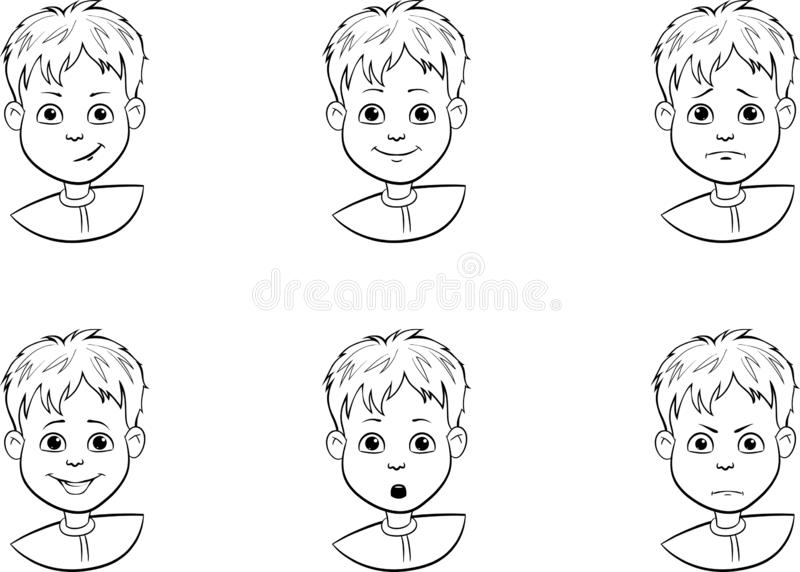 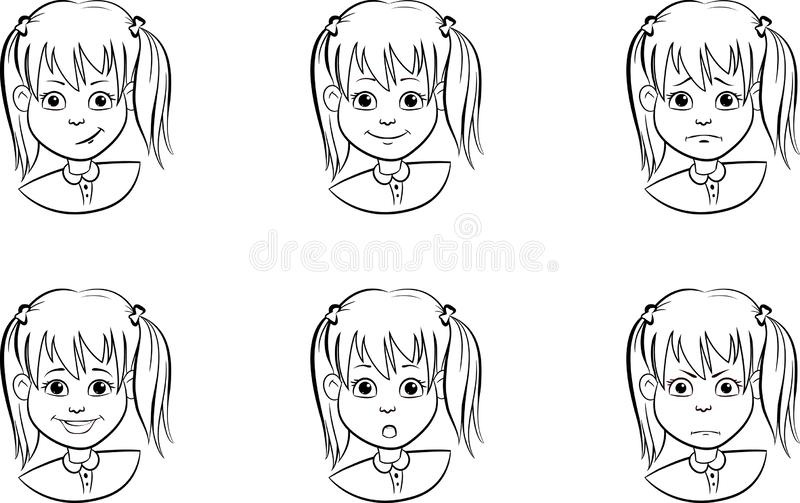 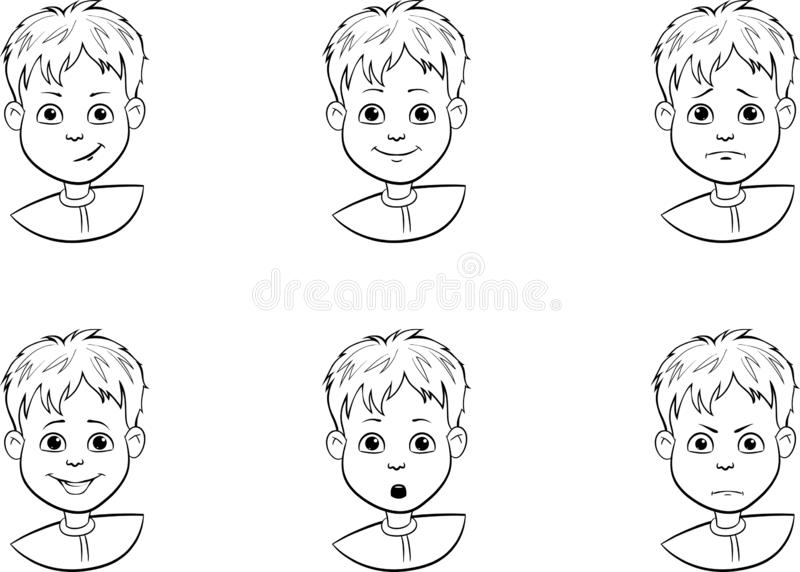 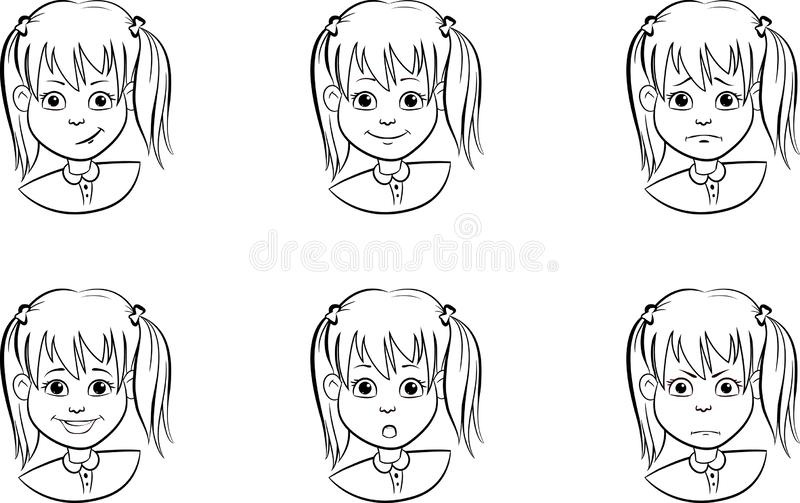 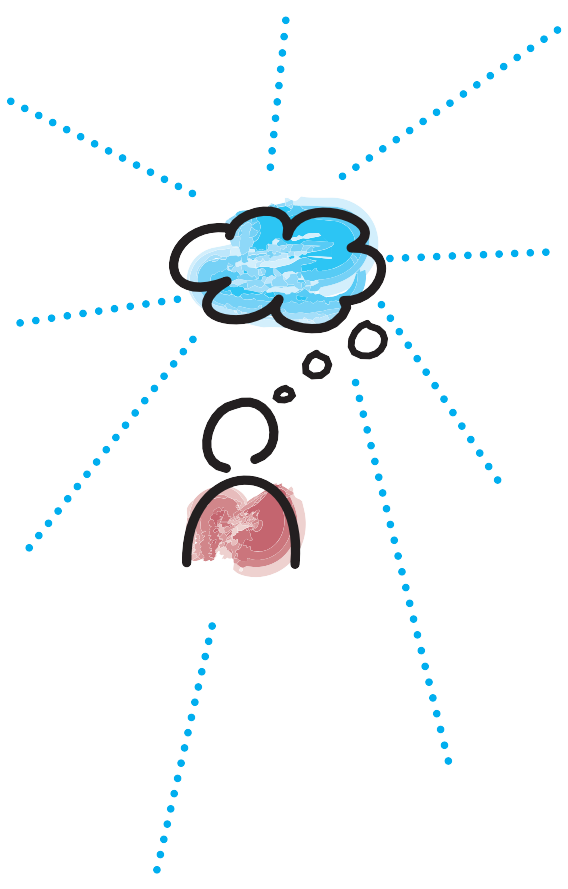 